ОСНОВНО УЧИЛИЩЕ “СВ. СВ. КИРИЛ И МЕТОДИЙ”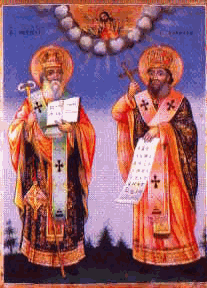 6600 гр. Кърджали                                                                                                                                                                                             директор: 0361/ 6 53 97гр. Кърджали,                                                                                                                                                                               тел./факс: 0361/6 59 26, 0361/2 27 33ул. “Ген. Чернозубов” № 19                                                                                                                      www.svetii-kardjali.org ; e-mail: info-909116@edu.mon.bgУТВРЪЖДАВАМ:ДИРЕКТОР:                     МАРИЯНА ПЕЕВАГРАФИКЗА ПРОВЕЖДАНЕ НА КЛАСНИ И КОНТРОЛНИ, ПИСМЕНИ РАБОТИ ЗА ВТОРИЯ СРОК ЗА УЧЕБНАТА 2023/2024 ГОДИНАИзготвил:ЗДУД:Сюлейман МустафаКЛАСКОНТРОЛНА РАБОТАКОНТРОЛНА РАБОТАКОНТРОЛНА РАБОТАКОНТРОЛНА РАБОТАКОНТРОЛНА РАБОТАКЛАСНА РАБОТАКЛАСНА РАБОТАКЛАСНА РАБОТАУЧЕБЕН ПРЕДМЕТУЧИТЕЛКЛАСIIIIIIVVVIIVVVIУЧЕБЕН ПРЕДМЕТУЧИТЕЛV”а”14131013Български език и литератураЗл. ВълковаV”а”221930МатематикаА. ДибековV”а”215Комп. моделиране и ИТН. ХабиловаV”а”274Английски езикШ. АлиV”а”2830Човекът и природатаЯ. МилушеваV”а”11,252931История и цивилизацииМ. РусеваV”а”2825География и икономикаМ. РусеваV”б”15141114Български език и литератураМ. СтояноваV ”б”6243129МатематикаВ. СарловаV ”б”1429Комп. моделиране и ИТН. ХабиловаV”б”263Английски езикШ. АлиV”б”1613Човекът и природатаЯ. МилушеваV”б”285История и цивилизацииЛ. ДрагневV”б”1512География и икономикаЛ. ДрагневV”в”15141114Български език и литератураХ. КузмановV”в”118323МатематикаФ. МустафаV”в”145Комп. моделиране и ИТН. ХабиловаV”в”2610Английски езикШ. АлиV”в”1629Човекът и природатаЯ. МилушеваV”в”292631История и цивилизацииМ. РусеваV”в”1512География и икономикаЛ. ДрагневVI”а”191616Български език и литератураМ. СтояноваVI”а”20191423МатематикаВ. СарловаVI”а”152830Комп. моделиране и ИТВ. Сарлова/ Н. ХабиловаVI”а”265Английски езикШ. АлиVI”а”081315Човекът и природатаЯ. МилушеваVI”а”263История и цивилизацииЛ. ДрагневVI”а”1910География и икономикаЛ. ДрагневVI”б”20191616Български език и литератураЗл. ВълковаVI”б”0723МатематикаА. ДибековVI”б”286Английски езикШ. АлиVI”б”1395Комп. моделиране и ИТН. ХабиловаVI”б”082123Човекът и природатаЯ. МилушеваVI”б”263История и цивилизацииЛ. ДрагневVI”б”1910География и икономикаЛ. ДрагневVI”в”20191616Български език и литератураХ. КузмановVI”в”1518223МатематикаФ. МустафаVI”в”285Английски езикШ. АлиVI”в”191531Комп.моделиране и ИТН. ХабиловаVI”в”121922Човекът и природатаЯ. МилушеваVI”в”274История и цивилизацииЛ. ДрагневVI”в”2011География и икономикаЛ. ДрагневVII”а”16151914Български език и литератураЗл. ВълковаVII”а”20298,29113МатематикаВ. СарловаVII”а”296Английски езикШ. АлиVII”а”151820Комп. моделиране и ИТХабилова/ СарловаVII”а”12Биология и ЗОМ. ПееваVII”а”22Физика и астрономияА. ДибековVII”a”25Химия и ООСЯ. МилушеваVII”a”0612           История и цивилизации	Л. ДрагневЛ. ДрагневVII”a”0814География и икономикаЛ. ДрагневVII”б”20191213Български език и литератураМ.СтояноваVII”б”12173МатематикаА. ДибековVII”б”Немски езикМ. ЙордановаVII”б”11Комп. моделиране и ИТА. ДибековVII”б”13Физика и астрономияА. ДибековVII”б”68Биология и ЗОЯ. МилушеваVII”б”19Химия и ООСЯ. МилушеваVII”б”2611История и цивилизацииЛ. ДрагневVII”б”814География и икономикаЛ. ДрагневVII”в”16151913Български език и литератураХ. КузмановVII”в”152524МатематикаФ. МустафаVII”в”68, 29Английски езикВ. МитеваVII”в”122224Комп. моделиране и ИТВ. СарловаVII”в”2227Физика и астрономияФ. МустафаVII”в”915Биология и ЗОЯ. МилушеваVII”в”1622.Химия и ООСЯ. МилушеваVII”в”27242212История и цивилизацииМ. РусеваVII”в”19232111География и икономикаМ. Русева